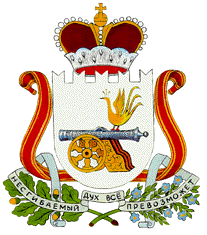 АДМИНИСТРАЦИЯ АЛЕКСАНДРОВСКОГО  СЕЛЬСКОГО  ПОСЕЛЕНИЯМОНАСТЫРЩИНСКОГО РАЙОНА  СМОЛЕНСКОЙ ОБЛАСТИ                                    П О С Т А Н О В Л Е Н И Еот  22 октября  2013 г.        № 38     О внесении изменений в Административный регламент «Информирование  населения  об  ограничениях использования водных  объектов общего  пользования»       В соответствии с подпунктом «д» пункта 1 Указа Президента Российской Федерации от 07.05.2012 № 601 «Об основных направлениях совершенствования системы государственного управления»,  постановлением Администрации муниципального образования «Монастырщинский район» Смоленской области от 08.11.2012  года № 348 «О внесении изменений в Порядок разработки и утверждения административных регламентов предоставления муниципальных услуг»     Администрация  Александровского  сельского  поселения Монастырщинского района Смоленской области  п о с т а н о в л я е т :      1.Внести изменения в пункт 2.11.1. Административного регламента по предоставлению муниципальной услуги «Информирование  населения  об  ограничениях  использования  водных  объектов  общего  пользования», утвержденного постановлением Администрации Александровского сельского поселения от  26.02.2013 г. № 8 «Об утверждении Административного регламента   предоставления   муниципальной  услуги «Информирование  населения  об  ограничениях  использования  водных  объектов  общего  пользования». 2.   Изложить пункт  2.11.1 в следующей редакции: «Максимальный срок ожидания в очереди при подаче запроса (заявления, обращения) о предоставлении муниципальной услуги не должен превышать 15 минут».    3. Настоящее постановление вступает в силу с момента его подписания.Глава  муниципального  образованияАлександровского  сельского  поселенияМонастыршинского  района Смоленской   области                                                                     Т.Г. Ковалева